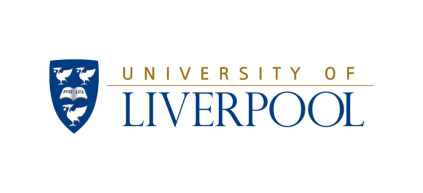 CPD Workshop Booking FormCPD Workshop Booking FormCPD Workshop Booking FormCPD Workshop Booking FormCPD Workshop Booking FormCPD Workshop Booking FormCPD Workshop Booking FormCPD Workshop Booking FormCPD Workshop Booking FormCPD Workshop Booking FormCPD Workshop Booking FormCPD Workshop Booking FormCPD Workshop Booking FormCPD Workshop Booking FormCPD Workshop Booking FormCPD Workshop Booking FormFor bookings accompanied by cheque payments, please indicate which workshop(s) you would like to attend by inserting each title(s), date(s) and price(s) below.For bookings accompanied by cheque payments, please indicate which workshop(s) you would like to attend by inserting each title(s), date(s) and price(s) below.For bookings accompanied by cheque payments, please indicate which workshop(s) you would like to attend by inserting each title(s), date(s) and price(s) below.For bookings accompanied by cheque payments, please indicate which workshop(s) you would like to attend by inserting each title(s), date(s) and price(s) below.For bookings accompanied by cheque payments, please indicate which workshop(s) you would like to attend by inserting each title(s), date(s) and price(s) below.For bookings accompanied by cheque payments, please indicate which workshop(s) you would like to attend by inserting each title(s), date(s) and price(s) below.For bookings accompanied by cheque payments, please indicate which workshop(s) you would like to attend by inserting each title(s), date(s) and price(s) below.For bookings accompanied by cheque payments, please indicate which workshop(s) you would like to attend by inserting each title(s), date(s) and price(s) below.For bookings accompanied by cheque payments, please indicate which workshop(s) you would like to attend by inserting each title(s), date(s) and price(s) below.For bookings accompanied by cheque payments, please indicate which workshop(s) you would like to attend by inserting each title(s), date(s) and price(s) below.For bookings accompanied by cheque payments, please indicate which workshop(s) you would like to attend by inserting each title(s), date(s) and price(s) below.For bookings accompanied by cheque payments, please indicate which workshop(s) you would like to attend by inserting each title(s), date(s) and price(s) below.For bookings accompanied by cheque payments, please indicate which workshop(s) you would like to attend by inserting each title(s), date(s) and price(s) below.For bookings accompanied by cheque payments, please indicate which workshop(s) you would like to attend by inserting each title(s), date(s) and price(s) below.For bookings accompanied by cheque payments, please indicate which workshop(s) you would like to attend by inserting each title(s), date(s) and price(s) below.For bookings accompanied by cheque payments, please indicate which workshop(s) you would like to attend by inserting each title(s), date(s) and price(s) below.For bookings accompanied by cheque payments, please indicate which workshop(s) you would like to attend by inserting each title(s), date(s) and price(s) below.For bookings accompanied by cheque payments, please indicate which workshop(s) you would like to attend by inserting each title(s), date(s) and price(s) below.For bookings accompanied by cheque payments, please indicate which workshop(s) you would like to attend by inserting each title(s), date(s) and price(s) below.For bookings accompanied by cheque payments, please indicate which workshop(s) you would like to attend by inserting each title(s), date(s) and price(s) below.For bookings accompanied by cheque payments, please indicate which workshop(s) you would like to attend by inserting each title(s), date(s) and price(s) below.For bookings accompanied by cheque payments, please indicate which workshop(s) you would like to attend by inserting each title(s), date(s) and price(s) below.Alternatively, to pay by credit/debit card, please book online at http://tinyurl.com/CPDVetsAlternatively, to pay by credit/debit card, please book online at http://tinyurl.com/CPDVetsAlternatively, to pay by credit/debit card, please book online at http://tinyurl.com/CPDVetsAlternatively, to pay by credit/debit card, please book online at http://tinyurl.com/CPDVetsAlternatively, to pay by credit/debit card, please book online at http://tinyurl.com/CPDVetsAlternatively, to pay by credit/debit card, please book online at http://tinyurl.com/CPDVetsAlternatively, to pay by credit/debit card, please book online at http://tinyurl.com/CPDVetsAlternatively, to pay by credit/debit card, please book online at http://tinyurl.com/CPDVetsAlternatively, to pay by credit/debit card, please book online at http://tinyurl.com/CPDVetsAlternatively, to pay by credit/debit card, please book online at http://tinyurl.com/CPDVetsAlternatively, to pay by credit/debit card, please book online at http://tinyurl.com/CPDVetsAlternatively, to pay by credit/debit card, please book online at http://tinyurl.com/CPDVetsAlternatively, to pay by credit/debit card, please book online at http://tinyurl.com/CPDVetsAlternatively, to pay by credit/debit card, please book online at http://tinyurl.com/CPDVetsAlternatively, to pay by credit/debit card, please book online at http://tinyurl.com/CPDVetsAlternatively, to pay by credit/debit card, please book online at http://tinyurl.com/CPDVetsAlternatively, to pay by credit/debit card, please book online at http://tinyurl.com/CPDVetsAlternatively, to pay by credit/debit card, please book online at http://tinyurl.com/CPDVetsAlternatively, to pay by credit/debit card, please book online at http://tinyurl.com/CPDVetsAlternatively, to pay by credit/debit card, please book online at http://tinyurl.com/CPDVetsAlternatively, to pay by credit/debit card, please book online at http://tinyurl.com/CPDVetsAlternatively, to pay by credit/debit card, please book online at http://tinyurl.com/CPDVetsWORKSHOP TITLEWORKSHOP TITLEWORKSHOP TITLEWORKSHOP TITLEWORKSHOP TITLEWORKSHOP TITLEWORKSHOP TITLEWORKSHOP TITLEWORKSHOP TITLEWORKSHOP TITLEWORKSHOP TITLEDATEDATEDATEDATEDATEDATEPRICEPRICEPRICEPRICEPRICE12Total Total Total Total Total Total Name:Name:Name:Name:Practice Name:Practice Name:Practice Name:Practice Name:Address:Address:Address:Address:Post Code:Post Code:Post Code:Post Code:Telephone:Telephone:Telephone:Telephone:You will receive confirmation of your booking and a receipt by email – please PRINT your email addressYou will receive confirmation of your booking and a receipt by email – please PRINT your email addressYou will receive confirmation of your booking and a receipt by email – please PRINT your email addressYou will receive confirmation of your booking and a receipt by email – please PRINT your email addressYou will receive confirmation of your booking and a receipt by email – please PRINT your email addressYou will receive confirmation of your booking and a receipt by email – please PRINT your email addressYou will receive confirmation of your booking and a receipt by email – please PRINT your email addressYou will receive confirmation of your booking and a receipt by email – please PRINT your email addressYou will receive confirmation of your booking and a receipt by email – please PRINT your email addressYou will receive confirmation of your booking and a receipt by email – please PRINT your email addressYou will receive confirmation of your booking and a receipt by email – please PRINT your email addressYou will receive confirmation of your booking and a receipt by email – please PRINT your email addressYou will receive confirmation of your booking and a receipt by email – please PRINT your email addressYou will receive confirmation of your booking and a receipt by email – please PRINT your email addressYou will receive confirmation of your booking and a receipt by email – please PRINT your email addressYou will receive confirmation of your booking and a receipt by email – please PRINT your email addressYou will receive confirmation of your booking and a receipt by email – please PRINT your email addressYou will receive confirmation of your booking and a receipt by email – please PRINT your email addressYou will receive confirmation of your booking and a receipt by email – please PRINT your email addressYou will receive confirmation of your booking and a receipt by email – please PRINT your email addressYou will receive confirmation of your booking and a receipt by email – please PRINT your email addressYou will receive confirmation of your booking and a receipt by email – please PRINT your email addressQ: Where did you hear about this workshop?Q: Where did you hear about this workshop?Q: Where did you hear about this workshop?Q: Where did you hear about this workshop?Q: Where did you hear about this workshop?Q: Where did you hear about this workshop?Q: Where did you hear about this workshop?Q: Where did you hear about this workshop?A:A:A:A:A:A:A:A:A:A:A:A:A:A:PAYMENT DETAILSPAYMENT DETAILSPAYMENT DETAILSPAYMENT DETAILSPAYMENT DETAILSPAYMENT DETAILSPAYMENT DETAILSPAYMENT DETAILSPAYMENT DETAILSPAYMENT DETAILSPAYMENT DETAILSPAYMENT DETAILSPAYMENT DETAILSPAYMENT DETAILSPAYMENT DETAILSPAYMENT DETAILSPAYMENT DETAILSPAYMENT DETAILSPAYMENT DETAILSPAYMENT DETAILSPAYMENT DETAILSPAYMENT DETAILSPayment by Cheque:Payment by Cheque:Payment by Cheque:Payment by Cheque:Payment by Cheque:Payment by Cheque:Payment by Cheque:Payment by Cheque:Payment by Cheque:Payment by Cheque:Payment by Cheque:Payment by Cheque:Payment by Cheque:Payment by Cheque:Payment by Cheque:Payment by Cheque:Payment by Cheque:Payment by Cheque:Payment by Cheque:Payment by Cheque:Payment by Cheque:Payment by Cheque:Please make cheques payable to The University of LiverpoolPlease make cheques payable to The University of LiverpoolPlease make cheques payable to The University of LiverpoolPlease make cheques payable to The University of LiverpoolPlease make cheques payable to The University of LiverpoolPlease make cheques payable to The University of LiverpoolPlease make cheques payable to The University of LiverpoolPlease make cheques payable to The University of LiverpoolPlease make cheques payable to The University of LiverpoolPlease make cheques payable to The University of LiverpoolCheque enclosed:Cheque enclosed:Cheque enclosed:Cheque enclosed:Cheque enclosed:Cheque enclosed:Cheque enclosed:£££££Payment by Credit/Debit Card:Payment by Credit/Debit Card:Payment by Credit/Debit Card:Payment by Credit/Debit Card:Payment by Credit/Debit Card:Payment by Credit/Debit Card:Payment by Credit/Debit Card:Payment by Credit/Debit Card:Payment by Credit/Debit Card:Payment by Credit/Debit Card:Payment by Credit/Debit Card:Payment by Credit/Debit Card:Payment by Credit/Debit Card:Payment by Credit/Debit Card:Payment by Credit/Debit Card:Payment by Credit/Debit Card:Payment by Credit/Debit Card:Payment by Credit/Debit Card:Payment by Credit/Debit Card:Payment by Credit/Debit Card:Payment by Credit/Debit Card:Payment by Credit/Debit Card:If you would like to pay by credit/debit card please book online at http://tinyurl.com/CPDVetsIf you would like to pay by credit/debit card please book online at http://tinyurl.com/CPDVetsIf you would like to pay by credit/debit card please book online at http://tinyurl.com/CPDVetsIf you would like to pay by credit/debit card please book online at http://tinyurl.com/CPDVetsIf you would like to pay by credit/debit card please book online at http://tinyurl.com/CPDVetsIf you would like to pay by credit/debit card please book online at http://tinyurl.com/CPDVetsIf you would like to pay by credit/debit card please book online at http://tinyurl.com/CPDVetsIf you would like to pay by credit/debit card please book online at http://tinyurl.com/CPDVetsIf you would like to pay by credit/debit card please book online at http://tinyurl.com/CPDVetsIf you would like to pay by credit/debit card please book online at http://tinyurl.com/CPDVetsIf you would like to pay by credit/debit card please book online at http://tinyurl.com/CPDVetsIf you would like to pay by credit/debit card please book online at http://tinyurl.com/CPDVetsIf you would like to pay by credit/debit card please book online at http://tinyurl.com/CPDVetsIf you would like to pay by credit/debit card please book online at http://tinyurl.com/CPDVetsIf you would like to pay by credit/debit card please book online at http://tinyurl.com/CPDVetsIf you would like to pay by credit/debit card please book online at http://tinyurl.com/CPDVetsIf you would like to pay by credit/debit card please book online at http://tinyurl.com/CPDVetsIf you would like to pay by credit/debit card please book online at http://tinyurl.com/CPDVetsIf you would like to pay by credit/debit card please book online at http://tinyurl.com/CPDVetsIf you would like to pay by credit/debit card please book online at http://tinyurl.com/CPDVetsIf you would like to pay by credit/debit card please book online at http://tinyurl.com/CPDVetsIf you would like to pay by credit/debit card please book online at http://tinyurl.com/CPDVetsWe are unable to issue invoices for payment. We cannot accept payment by bank transfer / BACS.We are unable to issue invoices for payment. We cannot accept payment by bank transfer / BACS.We are unable to issue invoices for payment. We cannot accept payment by bank transfer / BACS.We are unable to issue invoices for payment. We cannot accept payment by bank transfer / BACS.We are unable to issue invoices for payment. We cannot accept payment by bank transfer / BACS.We are unable to issue invoices for payment. We cannot accept payment by bank transfer / BACS.We are unable to issue invoices for payment. We cannot accept payment by bank transfer / BACS.We are unable to issue invoices for payment. We cannot accept payment by bank transfer / BACS.We are unable to issue invoices for payment. We cannot accept payment by bank transfer / BACS.We are unable to issue invoices for payment. We cannot accept payment by bank transfer / BACS.We are unable to issue invoices for payment. We cannot accept payment by bank transfer / BACS.We are unable to issue invoices for payment. We cannot accept payment by bank transfer / BACS.We are unable to issue invoices for payment. We cannot accept payment by bank transfer / BACS.We are unable to issue invoices for payment. We cannot accept payment by bank transfer / BACS.We are unable to issue invoices for payment. We cannot accept payment by bank transfer / BACS.We are unable to issue invoices for payment. We cannot accept payment by bank transfer / BACS.We are unable to issue invoices for payment. We cannot accept payment by bank transfer / BACS.We are unable to issue invoices for payment. We cannot accept payment by bank transfer / BACS.We are unable to issue invoices for payment. We cannot accept payment by bank transfer / BACS.We are unable to issue invoices for payment. We cannot accept payment by bank transfer / BACS.We are unable to issue invoices for payment. We cannot accept payment by bank transfer / BACS.We are unable to issue invoices for payment. We cannot accept payment by bank transfer / BACS.Please return your completed form and cheque by post to:Please return your completed form and cheque by post to:Please return your completed form and cheque by post to:Please return your completed form and cheque by post to:Please return your completed form and cheque by post to:Please return your completed form and cheque by post to:Please return your completed form and cheque by post to:Please return your completed form and cheque by post to:Please return your completed form and cheque by post to:Please return your completed form and cheque by post to:Please return your completed form and cheque by post to:Please return your completed form and cheque by post to:Please return your completed form and cheque by post to:Please return your completed form and cheque by post to:Please return your completed form and cheque by post to:Please return your completed form and cheque by post to:Please return your completed form and cheque by post to:Please return your completed form and cheque by post to:Please return your completed form and cheque by post to:Please return your completed form and cheque by post to:Please return your completed form and cheque by post to:Please return your completed form and cheque by post to:Veterinary Postgraduate Unit,University of Liverpool, Faculty of Veterinary Science,Leahurst, Neston, Wirral, CH64 7TEVeterinary Postgraduate Unit,University of Liverpool, Faculty of Veterinary Science,Leahurst, Neston, Wirral, CH64 7TEVeterinary Postgraduate Unit,University of Liverpool, Faculty of Veterinary Science,Leahurst, Neston, Wirral, CH64 7TEVeterinary Postgraduate Unit,University of Liverpool, Faculty of Veterinary Science,Leahurst, Neston, Wirral, CH64 7TEVeterinary Postgraduate Unit,University of Liverpool, Faculty of Veterinary Science,Leahurst, Neston, Wirral, CH64 7TEVeterinary Postgraduate Unit,University of Liverpool, Faculty of Veterinary Science,Leahurst, Neston, Wirral, CH64 7TEVeterinary Postgraduate Unit,University of Liverpool, Faculty of Veterinary Science,Leahurst, Neston, Wirral, CH64 7TEVeterinary Postgraduate Unit,University of Liverpool, Faculty of Veterinary Science,Leahurst, Neston, Wirral, CH64 7TEVeterinary Postgraduate Unit,University of Liverpool, Faculty of Veterinary Science,Leahurst, Neston, Wirral, CH64 7TEVeterinary Postgraduate Unit,University of Liverpool, Faculty of Veterinary Science,Leahurst, Neston, Wirral, CH64 7TEVeterinary Postgraduate Unit,University of Liverpool, Faculty of Veterinary Science,Leahurst, Neston, Wirral, CH64 7TEVeterinary Postgraduate Unit,University of Liverpool, Faculty of Veterinary Science,Leahurst, Neston, Wirral, CH64 7TEVeterinary Postgraduate Unit,University of Liverpool, Faculty of Veterinary Science,Leahurst, Neston, Wirral, CH64 7TEVeterinary Postgraduate Unit,University of Liverpool, Faculty of Veterinary Science,Leahurst, Neston, Wirral, CH64 7TEVeterinary Postgraduate Unit,University of Liverpool, Faculty of Veterinary Science,Leahurst, Neston, Wirral, CH64 7TEVeterinary Postgraduate Unit,University of Liverpool, Faculty of Veterinary Science,Leahurst, Neston, Wirral, CH64 7TEVeterinary Postgraduate Unit,University of Liverpool, Faculty of Veterinary Science,Leahurst, Neston, Wirral, CH64 7TEVeterinary Postgraduate Unit,University of Liverpool, Faculty of Veterinary Science,Leahurst, Neston, Wirral, CH64 7TEVeterinary Postgraduate Unit,University of Liverpool, Faculty of Veterinary Science,Leahurst, Neston, Wirral, CH64 7TEVeterinary Postgraduate Unit,University of Liverpool, Faculty of Veterinary Science,Leahurst, Neston, Wirral, CH64 7TEVeterinary Postgraduate Unit,University of Liverpool, Faculty of Veterinary Science,Leahurst, Neston, Wirral, CH64 7TEVeterinary Postgraduate Unit,University of Liverpool, Faculty of Veterinary Science,Leahurst, Neston, Wirral, CH64 7TETel:Tel:Tel:(0151) 794 6016(0151) 794 6016Email:Email:Email:Email:vpuoffice@liverpool.ac.uk vpuoffice@liverpool.ac.uk vpuoffice@liverpool.ac.uk vpuoffice@liverpool.ac.uk vpuoffice@liverpool.ac.uk vpuoffice@liverpool.ac.uk vpuoffice@liverpool.ac.uk If you would like to be added to our mailing list to receive information on other workshops that may be of interest to you, please tick this box:If you would like to be added to our mailing list to receive information on other workshops that may be of interest to you, please tick this box:If you would like to be added to our mailing list to receive information on other workshops that may be of interest to you, please tick this box:If you would like to be added to our mailing list to receive information on other workshops that may be of interest to you, please tick this box:If you would like to be added to our mailing list to receive information on other workshops that may be of interest to you, please tick this box:If you would like to be added to our mailing list to receive information on other workshops that may be of interest to you, please tick this box:If you would like to be added to our mailing list to receive information on other workshops that may be of interest to you, please tick this box:If you would like to be added to our mailing list to receive information on other workshops that may be of interest to you, please tick this box:If you would like to be added to our mailing list to receive information on other workshops that may be of interest to you, please tick this box:If you would like to be added to our mailing list to receive information on other workshops that may be of interest to you, please tick this box:If you would like to be added to our mailing list to receive information on other workshops that may be of interest to you, please tick this box:If you would like to be added to our mailing list to receive information on other workshops that may be of interest to you, please tick this box:If you would like to be added to our mailing list to receive information on other workshops that may be of interest to you, please tick this box:If you would like to be added to our mailing list to receive information on other workshops that may be of interest to you, please tick this box:If you would like to be added to our mailing list to receive information on other workshops that may be of interest to you, please tick this box:If you would like to be added to our mailing list to receive information on other workshops that may be of interest to you, please tick this box:If you would like to be added to our mailing list to receive information on other workshops that may be of interest to you, please tick this box:If you would like to be added to our mailing list to receive information on other workshops that may be of interest to you, please tick this box:If you would like to be added to our mailing list to receive information on other workshops that may be of interest to you, please tick this box:If you would like to be added to our mailing list to receive information on other workshops that may be of interest to you, please tick this box:If you would like to be added to our mailing list to receive information on other workshops that may be of interest to you, please tick this box:If you would like to be added to our mailing list to receive information on other workshops that may be of interest to you, please tick this box: